    Проблема детского здоровья в наше время приобретает особую актуальность. Для современных дошкольников характерен дефицит двигательной активности. В связи с этим в любое время года очень важно рационально организовывать прогулки и занятия физической культурой. Сегодня сохранение и укрепление здоровья детей - одна из главных стратегических задач развития страны. Она регламентируется и обеспечивается такими нормативно - правовыми документами, как Закон РФ "Об образовании" (ст.51), "О санитарно - эпидемиологическом благополучии населения", а также Указами Президента России "О неотложных мерах по обеспечению здоровья населения Российской Федерации", "Об утверждении основных направлений государственной социальной политики по улучшению положения детей в Российской Федерации".Задача сохранения и укрепления здоровья детей дошкольного возраста является главной в работе нашего детского сада, а  занятия на свежем воздухе имеют максимально оздоровительный эффект, который позволяет выполнять движения на большом пространстве, усиливает физическую нагрузку, предоставляет возможности для проведения спортивных игр, эстафет.Воспитанники детского сада с удовольствием занимаются физкультурой на свежем воздухе.Естественные факторы природы закаляют организм, повышают сопротивляемость простудным заболеваниям. И зима должна запомниться ребенку ни как ни заболеваниями, а как пора развлечений и закаливанием организма. Чтобы организм ребенка за это время окреп, необходимо тщательно продумать организацию и методически грамотно осуществить все формы работы по физическому воспитанию. Только тогда комплекс оздоровительных мер приобретет должное действие, а двигательная деятельность детей на зимней прогулке принесет плоды и даст положительные результаты. Большое значение в оздоровительной работе имеют зимние физкультурно-досуговые мероприятия, в ходе которых дети получают заряд бодрости, положительные эмоции и укрепят здоровье. Дети учатся определять меру своих сил и возможностей, самостоятельно преодолевать трудности, у них развиваются все крупные группы мышц — мышцы ног, рук, спины, брюшного пресса. Командная работа поможет ребенку стать уверенным в себе, сильным, смелым, находчивым. Ни у кого не вызывает сомнений, что физическая культура и спорт являются мощным фактором воздействия на духовное и физическое развитиечеловека. Предлагаю отчет эстафеты- развлечения «зимушка-зима!»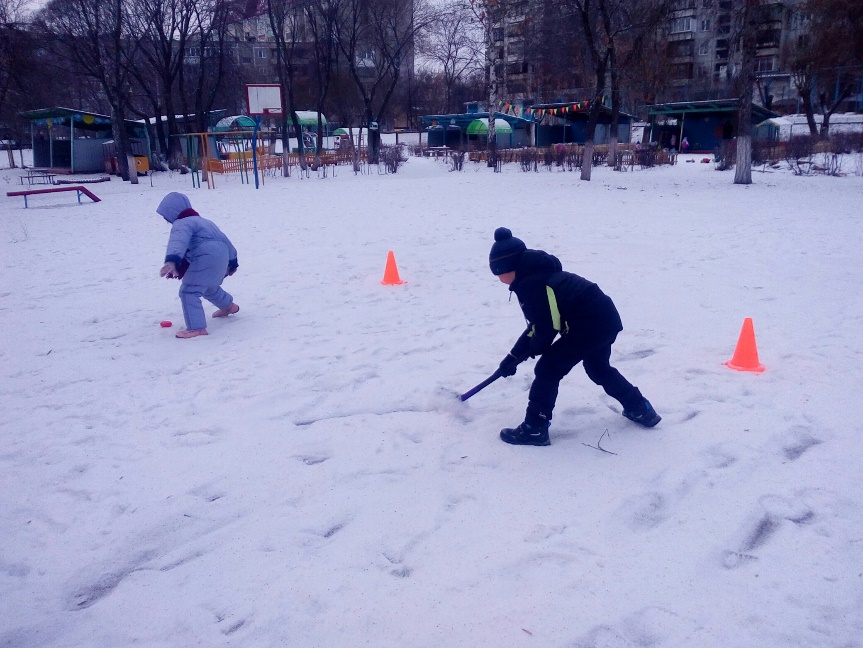 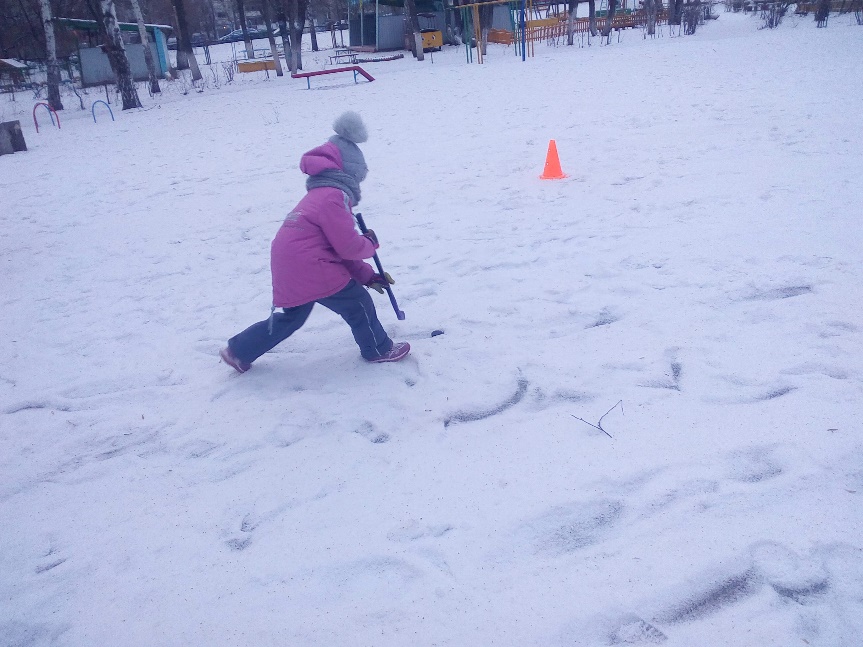 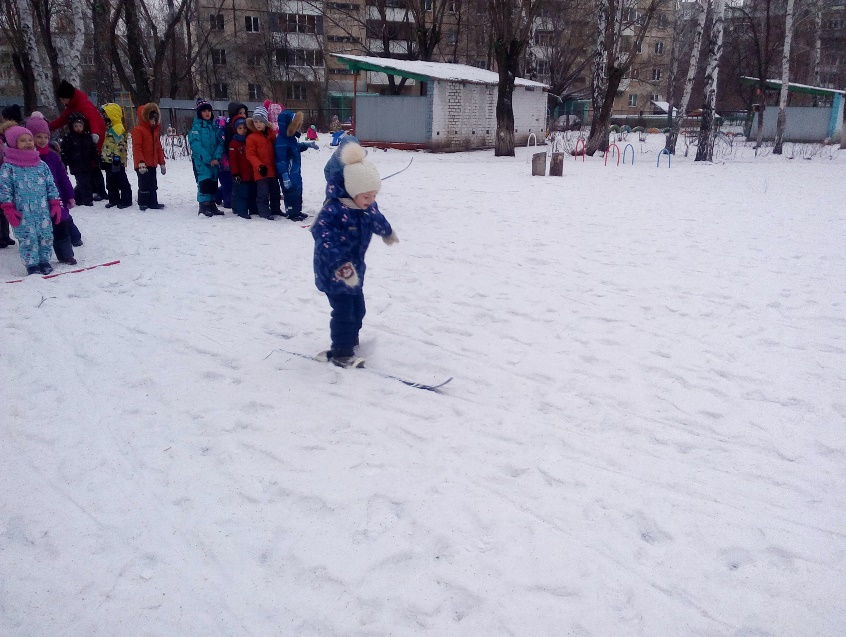 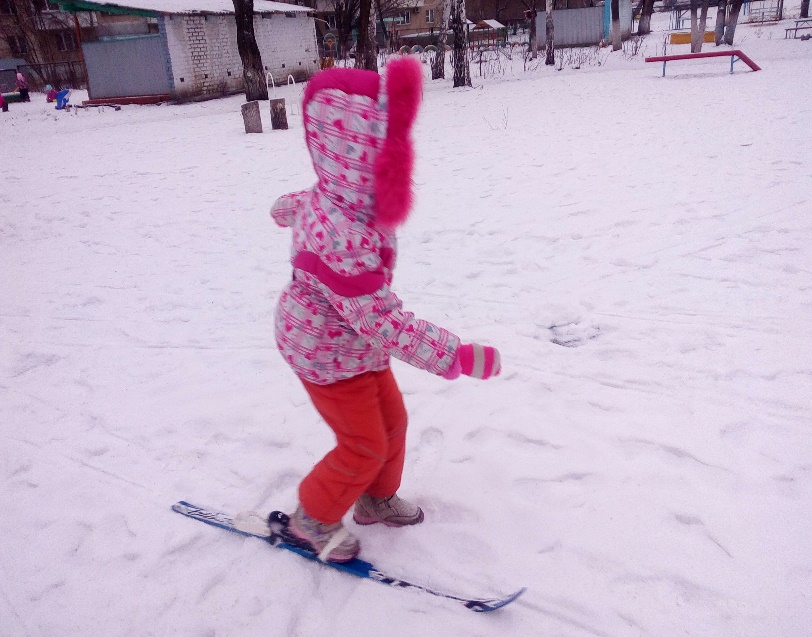 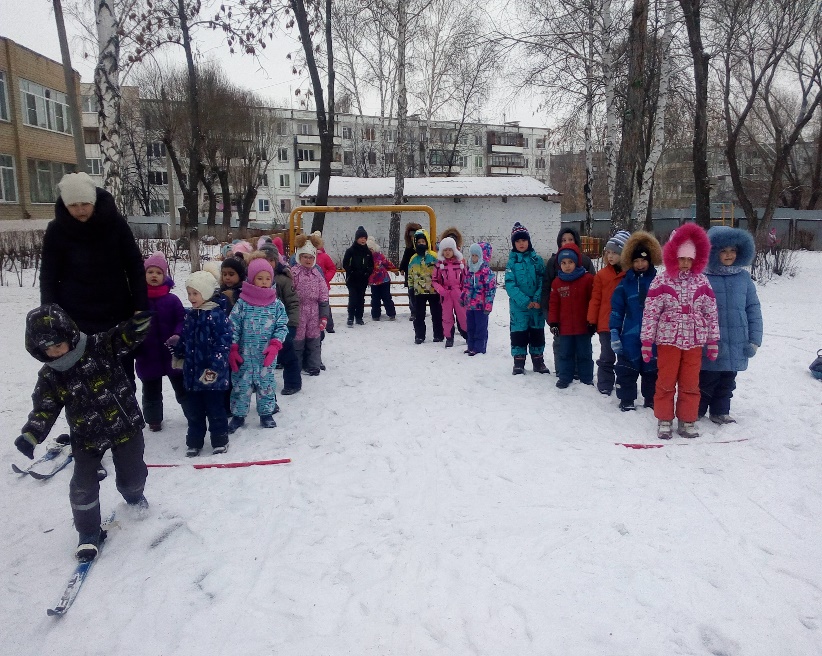 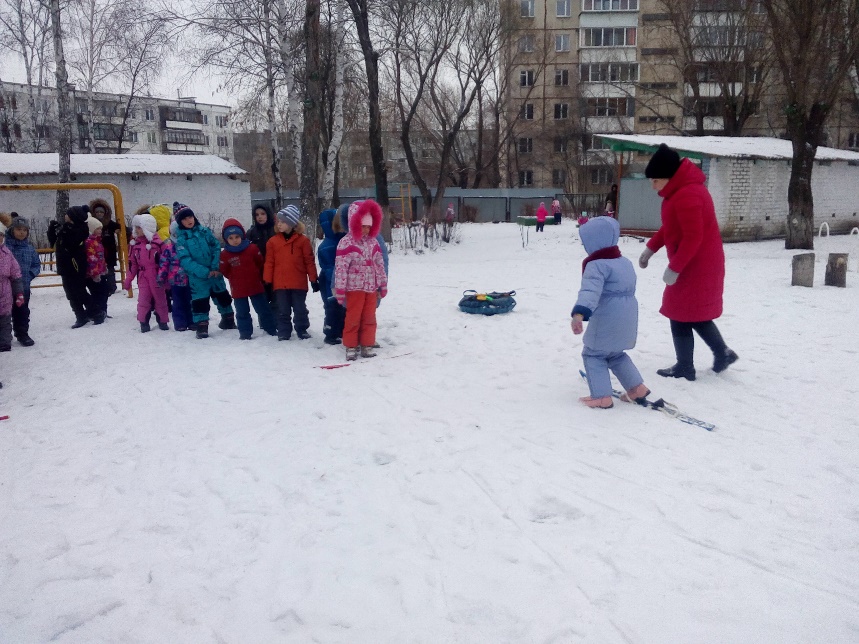 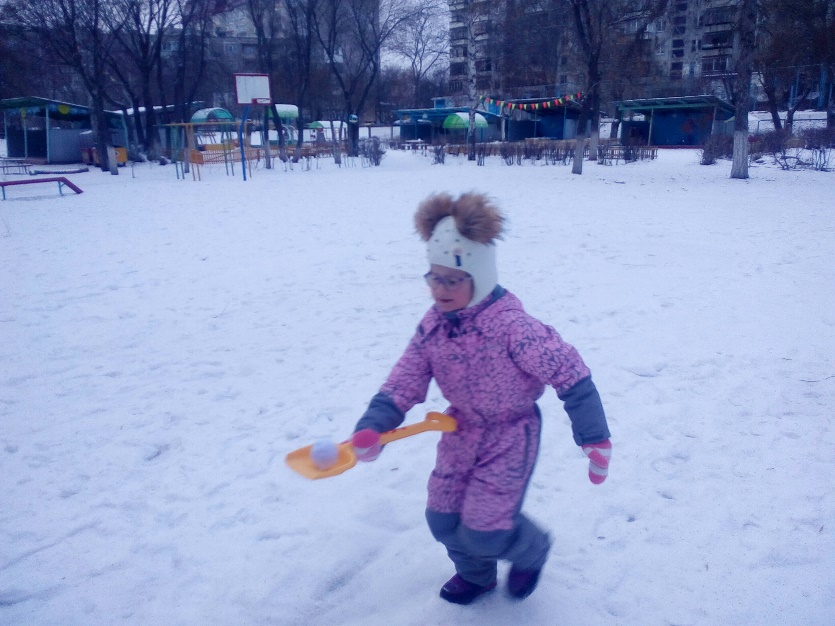 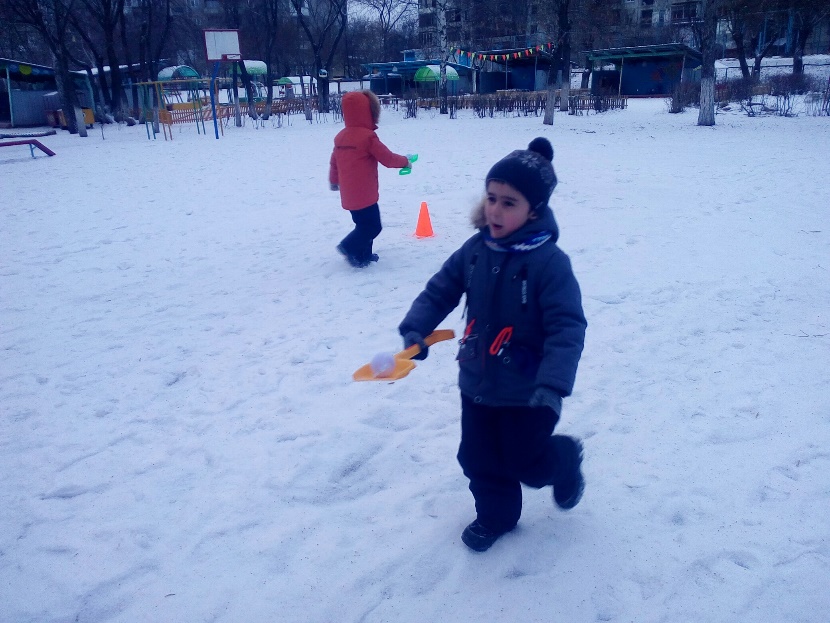 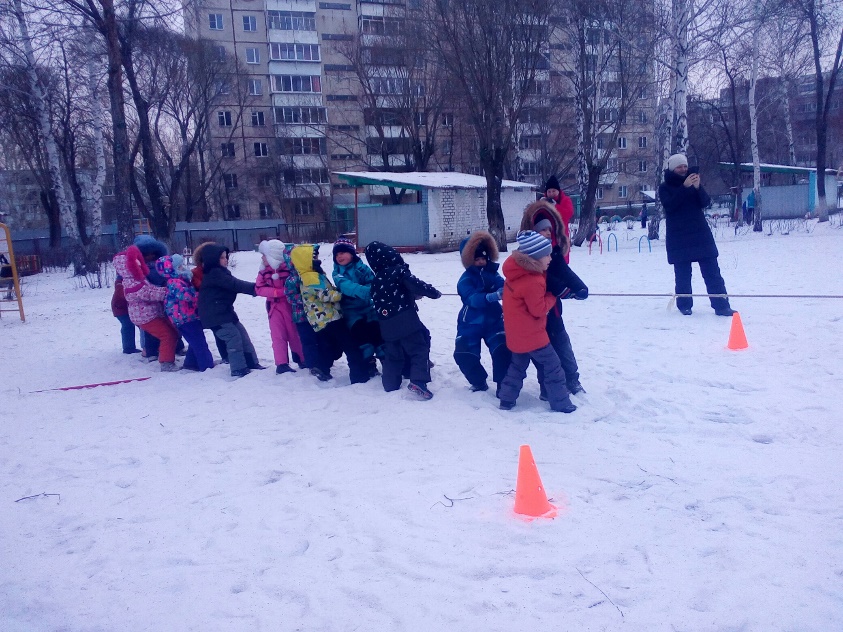 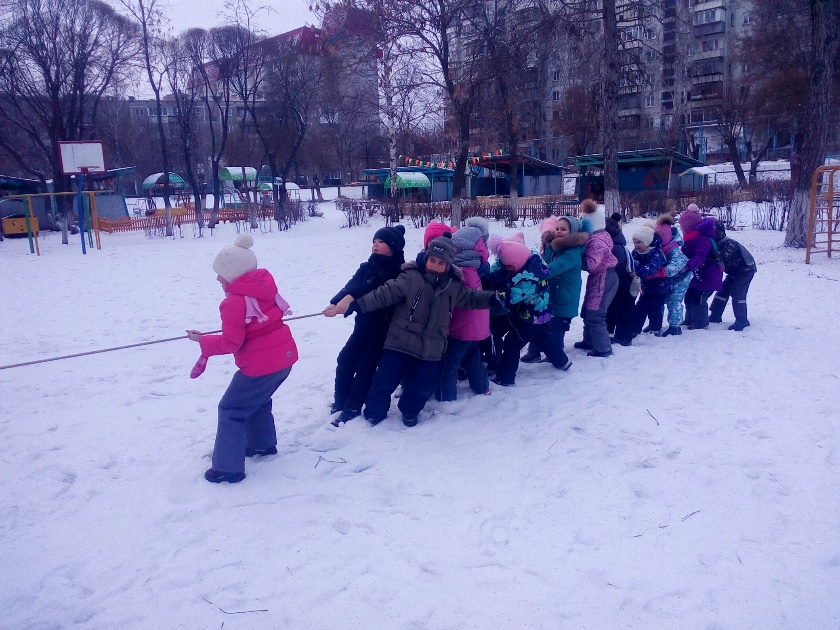 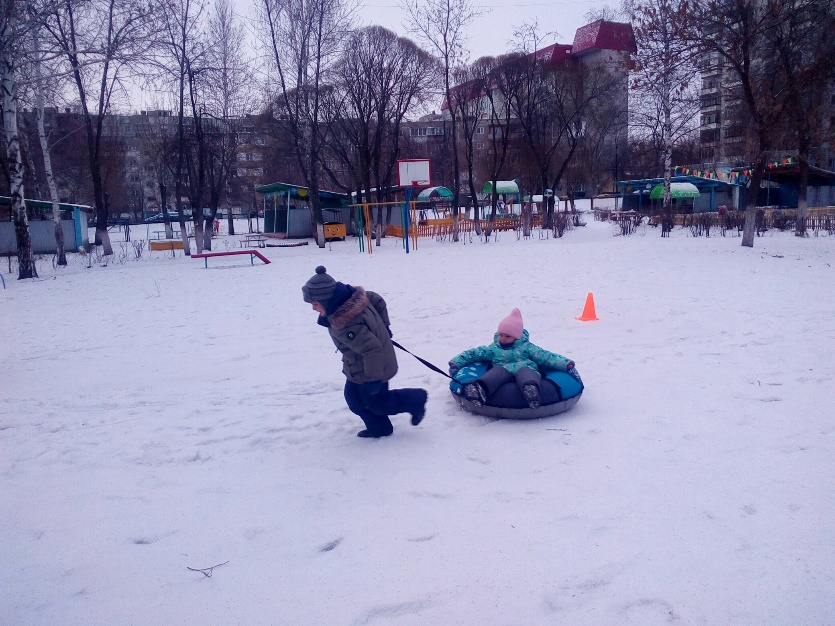 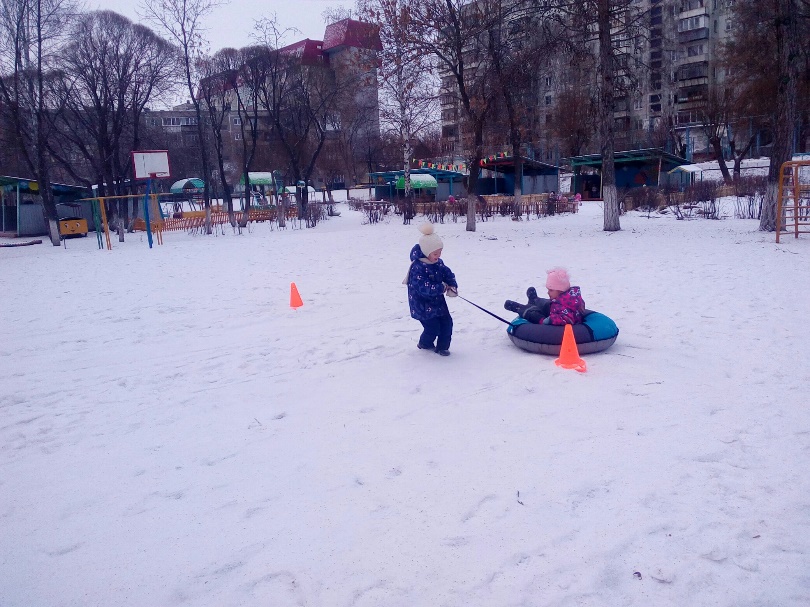 